Comment le territoire métropolitain est-il organisé ?Doc.1 : L’organisation du territoire français Compétences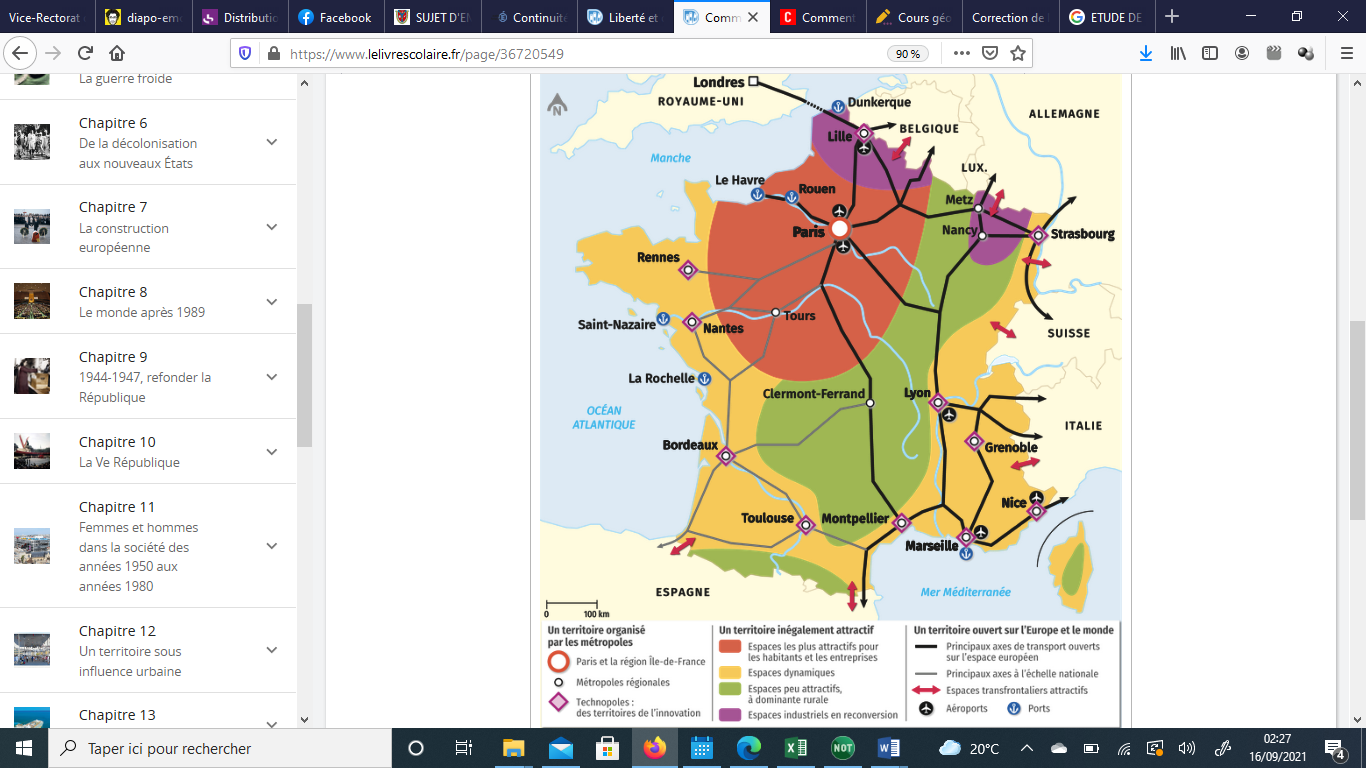 Se repérer dans l’espace : construire des repères géographiques : questions 1,Analyser et comprendre un document : question 2Raisonner, justifier une démarche et les choix effectués : questions 3 et 4QuestionsDoc. 1 Montrez que le réseau de transport est organisé autour de Paris.  Doc. 1  Quels sont les différents aménagements que vous distinguez ?Doc. 1 Quels aménagements peuvent renforcer l’attractivité des métropoles ? Doc. 1 Montrez que le territoire métropolitain est organisé autour des métropoles.Définissez ce qu’est une métropole et donnez des exemples.Expliquez comment ces métropoles sont aménagées pour être attractives.